    TOWN OF NEWBURGH  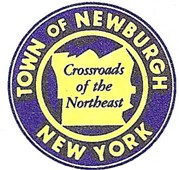 _______Crossroads of the Northeast __________________________ OLD TOWN HALL  308 GARDNERTOWN ROAD     	 	NEWBURGH, NEW YORK 12550     PLANNING BOARD  JOHN P. EWASUTYN, CHAIRMAN  TELEPHONE 845-564-7804  FAX 845-564-7802 E-MAIL: planningboard@townofnewburgh.org  PLANNING BOARD AGENDA                                                                      September 20th, 2018 *PLEASE NOTE: The Planning Board Meeting will start at 7:00 P.M. and all Applicants/Representatives  are to be present at that time.  The Meeting will be held in the Meeting Room of Town Hall,  located at 1496 Route 300, Newburgh NY.*                                                 MEETING CANCELLED 